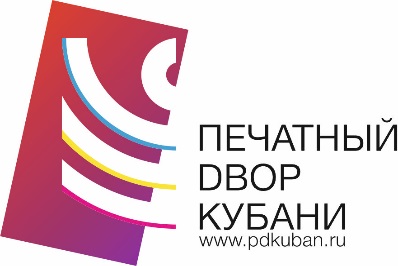 РЕКВИЗИТЫ ОАО «ПЕЧАТНЫЙ ДВОР КУБАНИ».ОАО «Печатный двор Кубани», в лице генерального директора Буз Оксаны Васильевны, действующей на основании устава.350000 г. Краснодар, ул. Горького, 104Тел/факс: (861) 257-10-99ИНН 2310097758КПП 231001001ОКАТО 03401369000ОКПО 02428736ОКОНХ - нетОКВЭД 22.22ОГРН 1042305715760 от 10.11.2004.Отделение № 8619 СбербанкаРоссии, г. КраснодарР/с 40702810830000100374БИК 040349602К/с 30101810100000000602

Тел/факс: (861) 257-10-99,E-mail: oao-pdk@pdkuban.ruБольшая просьба в договоре указать, что цена за товар не может превышать 100 тыс. руб., в т.ч. НДС 18%.(т.к. мы работаем по ФЗ 223 –закупки)